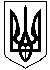 МІНІСТЕРСТВО ОСВІТИ І НАУКИ УКРАЇНИМиколаївський національний університетімені В.О.СухомлинськогонаказПро зміну фінансуваннялопатнюк валерію віталіївну, студенту VI курсу денної форми навчання спеціальності 016 Спеціальна освіта спеціалізація 016.01 Логопедія, освітня програма: Логопедія, освітнього ступеня «магістр», яка була зарахована наказом № 240/с від 29.09.2022 р. на навчання за кошти фізичних та юридичних осіб,  перевести з 13.12.2023 р. на навчання за державним замовленням.Підстава: Наказ МОН від 12.12.2023 № 1507 «Про затвердження змін до обсягів державного замовлення на прийом за освітньо-професійним ступенем фахового молодшого бакалавра, за освітнім ступенем бакалавра, за освітнім (освітньо-науковим) ступенем магістра для закладів фахової передвищої освіти та вищої освіти, що знаходяться у сфері управління Міністерства освіти і науки України, у 2018, 2019, 2020, 2021 та 2022 роках»2.	УваровА андріЯ олександровичА, студента VI курсу денної форми навчання спеціальності 035 Філологія спеціалізації 035.041 германські мови та літератури (переклад включно), перша - англійська, освітня програма: Переклад освітнього ступеня «магістр», який був зарахований наказом № 240/с від 29.09.2022 р. на навчання за кошти фізичних та юридичних осіб, перевести з 13.12.2023 р. на навчання за державним замовленням.Підстава: Наказ МОН від 12.12.2023 № 1507 «Про затвердження змін до обсягів державного замовлення на прийом за освітньо-професійним ступенем фахового молодшого бакалавра, за освітнім ступенем бакалавра, за освітнім (освітньо-науковим) ступенем магістра для закладів фахової передвищої освіти та вищої освіти, що знаходяться у сфері управління Міністерства освіти і науки України, у 2018, 2019, 2020, 2021 та 2022 роках»3.	Масаліку ганну іванівну, студентку VI курсу заочної форми навчання спеціальності 053 Психологія, освітня програма: Психологія освітнього ступеня «магістр», яка була зарахована наказом № 242/с від 29.09.2022 р. на навчання за кошти фізичних та юридичних осіб, перевести з 13.12.2023 р. на навчання за державним замовленням.Підстава: Наказ МОН від 12.12.2023 № 1507 «Про затвердження змін до обсягів державного замовлення на прийом за освітньо-професійним ступенем фахового молодшого бакалавра, за освітнім ступенем бакалавра, за освітнім (освітньо-науковим) ступенем магістра для закладів фахової передвищої освіти та вищої освіти, що знаходяться у сфері управління Міністерства освіти і науки України, у 2018, 2019, 2020, 2021 та 2022 роках»4.	Андоньєва олександра олександровича, студента VI курсу заочної форми навчання спеціальності 053 Психологія, освітня програма: Психологія освітнього ступеня «магістр», який був зарахований наказом № 242/с від 29.09.2022 р. на навчання за кошти фізичних та юридичних осіб, перевести з 13.12.2023 р. на навчання за державним замовленням.Підстава: Наказ МОН від 12.12.2023 № 1507 «Про затвердження змін до обсягів державного замовлення на прийом за освітньо-професійним ступенем фахового молодшого бакалавра, за освітнім ступенем бакалавра, за освітнім (освітньо-науковим) ступенем магістра для закладів фахової передвищої освіти та вищої освіти, що знаходяться у сфері управління Міністерства освіти і науки України, у 2018, 2019, 2020, 2021 та 2022 роках»5.	безуглоГО миколУ миколайовичА, студента ІІ курсу заочної форми навчання спеціальності 014 Середня освіта спеціалізації 014.03 Історія освітня програма: Середня освіта (Історія, правознавство) освітнього ступеня «бакалавр», який був зарахований наказом № 216/с від 19.09.2022 р. на навчання за кошти фізичних та юридичних осіб, перевести з 13.12.2023 р. на навчання за державним замовленням.Підстава: Наказ МОН від 12.12.2023 № 1507 «Про затвердження змін до обсягів державного замовлення на прийом за освітньо-професійним ступенем фахового молодшого бакалавра, за освітнім ступенем бакалавра, за освітнім (освітньо-науковим) ступенем магістра для закладів фахової передвищої освіти та вищої освіти, що знаходяться у сфері управління Міністерства освіти і науки України, у 2018, 2019, 2020, 2021 та 2022 роках»Контроль виконання наказу покласти на проректора з науково-педагогічної роботи Михальченко Н.В.В.о ректора                                                                    Валерій БУДАКДо бухг. передано: _____________До в.к. передано: _____________14.12.2023 р.Миколаїв№  331/сПроект наказу вносить:ПОГОДЖЕНО:Керівник навчального відділу _______________ Ольга ТРОФИМИШИНА             (підпис)Проректор із науково-педагогічної роботи ______________ Наталія МИХАЛЬЧЕНКО         (підпис)Головний бухалтер _______________ Ганна ТОГОЄВА              (підпис) В.о. декана філологічного факультету_______________ Тетяна МОРОЗ                   (підпис) В.о. декана педагогічного факультету_______________ Олеся ОЛЕКСЮК                   (підпис) В.о. голови студентської ради _______________ Єлизавета ПОНУРКО                   (підпис) 